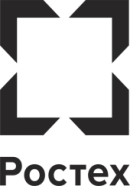 Прошу АО «РТ-Регистратор» прекратить доступ в Зенит ЛКИ с ___________________________20_____года.Акционер (Инвестор)ФИО	 (подпись)Акционерное общество «РТ-Регистратор»  www.rtreg.ruЗАЯВЛЕНИЕ о прекращении доступа в Зенит ЛКИ(для физических лиц)Акционерное общество «РТ-Регистратор»  www.rtreg.ruЗАЯВЛЕНИЕ о прекращении доступа в Зенит ЛКИ(для физических лиц)Акционерное общество «РТ-Регистратор»  www.rtreg.ruЗАЯВЛЕНИЕ о прекращении доступа в Зенит ЛКИ(для физических лиц) Трансфер-агент: _____________________________________Вх. № _____________________________________дата, ФИО, должность, подписьРегистратор: Вх. № _______________________________________________________________________дата, ФИО, должность, подписьИсполнение: ________________________________________________________________________________дата, ФИО, должность, подписьИсполнение: ________________________________________________________________________________дата, ФИО, должность, подписьФамилия, Имя, Отчество Фамилия, Имя, Отчество Фамилия, Имя, Отчество Фамилия, Имя, Отчество Данные документа, удостоверяющего личностьДанные документа, удостоверяющего личностьДанные документа, удостоверяющего личностьДанные документа, удостоверяющего личностьДанные документа, удостоверяющего личностьДанные документа, удостоверяющего личностьДанные документа, удостоверяющего личностьДанные документа, удостоверяющего личностьНаименование документаНаименование документаСерияНомер Дата выдачиКод подразделенияНаименование органа, выдавшего документНаименование органа, выдавшего документНаименование органа, выдавшего документ